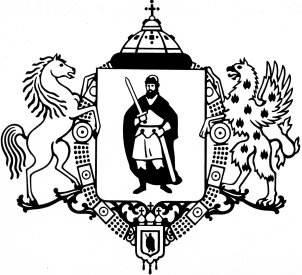 ПОСТАНОВЛЕНИЕО внесении изменений в административный регламент предоставления муниципальной услуги «Выдача задания и разрешения на проведение работ по сохранению объекта культурного наследия местного (муниципального) значения», утвержденный постановлением администрации города Рязани от 20.11.2014 № 5283В целях приведения муниципального правового акта в соответствие 
с требованиями действующего законодательства, руководствуясь статьями 39, 41 Устава муниципального образования - городской округ город Рязань, администрация города Рязани п о с т а н о в л я е т:1. Внести в административный регламент предоставления муниципальной услуги «Выдача задания и разрешения на проведение работ по сохранению объекта культурного наследия местного (муниципального) значения», утвержденный постановлением администрации города Рязани от 20.11.2014 № 5283 «Об утверждении административного регламента предоставления муниципальной услуги «Выдача задания и разрешения 
на проведение работ по сохранению объекта культурного наследия местного (муниципального) значения» (в редакции постановлений администрации города Рязани 
от 12.05.2016 № 1969, от 19.06.2017 № 2478, от 31.08.2018 № 3450, от 09.10.2018 № 3949, от 12.03.2019 № 805, от 12.07.2019 № 2534), следующие изменения:1.1. Подпункт «г» пункта 2.12.12 изложить в следующей редакции:«г) перечень оснований для отказа в приеме документов и перечень оснований для отказа в предоставлении муниципальной услуги;».1.2. Пункт 5.4 изложить в следующей редакции:«5.4. Поступившая жалоба подлежит регистрации не позднее следующего рабочего дня со дня ее поступления.Жалоба, поступившая в орган, предоставляющий муниципальную услугу, уполномоченную организацию, учредителю уполномоченной организации, в организации, предусмотренные частью 1.1 статьи 16 Федерального закона № 210-ФЗ, либо вышестоящий орган (при его наличии), подлежит рассмотрению в течение пятнадцати рабочих дней со дня ее регистрации, а в случае обжалования отказа органа, предоставляющего муниципальную услугу, уполномоченной организации, организаций, предусмотренных частью 1.1 статьи 16 Федерального закона № 210-ФЗ, в приеме документов у заявителя либо в исправлении допущенных опечаток и ошибок или в случае обжалования нарушения установленного срока таких исправлений - в течение пяти рабочих дней со дня ее регистрации.».2. Настоящее постановление вступает в силу со дня его официального опубликования.3. Отделу по связям со средствами массовой информации управления общественных отношений аппарата администрации города Рязани (Щербакова И.И.) опубликовать настоящее постановление в газете «Рязанские ведомости».4. Контроль за исполнением настоящего постановления возложить на заместителя главы администрации Штевнину Н.Н.Глава администрации								 Е.Б. СорокинаАДМИНИСТРАЦИЯ ГОРОДА РЯЗАНИ____ _____________ 2020 г.№ _________